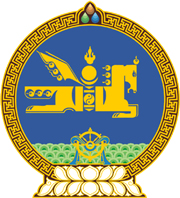 МОНГОЛ УЛСЫН ХУУЛЬ2021 оны 12 сарын 16 өдөр                                                                  Төрийн ордон, Улаанбаатар хотАЯЛАЛ ЖУУЛЧЛАЛЫН ТУХАЙ ХУУЛИЙНЗАРИМ ЗААЛТ ХҮЧИНГҮЙ БОЛСОНДТООЦОХ ТУХАЙ	1 дүгээр зүйл.Аялал жуулчлалын тухай хуулийн 14 дүгээр зүйлийн 14.1.3 дахь заалтыг хүчингүй болсонд тооцсугай.2 дугаар зүйл.Энэ хуулийг Хөгжлийн бодлого, төлөвлөлт, түүний удирдлагын тухай хуульд нэмэлт, өөрчлөлт оруулах тухай хууль хүчин төгөлдөр болсон өдрөөс эхлэн дагаж мөрдөнө. 	МОНГОЛ УЛСЫН 	ИХ ХУРЛЫН ДАРГА 				Г.ЗАНДАНШАТАР